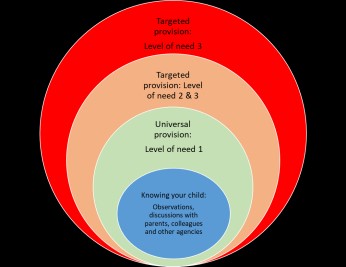 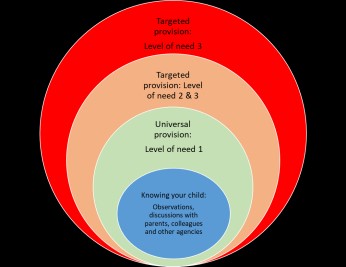 ➢Use the support request form to share concerns➢Start the Early Years support plan 